Velika Gorica, 30.ožujka  2020.g.KLASA: 003-06/20-01/03URBROJ: 238-49-31-20-01P O Z I Vza  sjednicu Školskog odbora  UŠ Franje Lučića, koja će se održati u srijedu, 01.travnja 2020.g., u 12,00 sati elektronskim putem.Predlažem sljedeći Dnevni red:Usvajanje zapisnika sa prošle sjednice Školskog odboraDonošenje Odluke o izmjenama Odluke  o visini participacije roditelja/skrbnika te cijeni obrazovanja iz članka 9.stavka 3. Zakona o umjetničkom obrazovanju za školsku godinu 2019./2020.Izmjena Statuta Umjetničke škole Franje LučićaRaznoMolim  da se o predloženom dnevnom redu i svakoj točki dnevnog reda obavezno očitujete elektronskim putem, a u slučaju spriječenosti obavijestite školu. Predsjednik Školskog odbora:Tomislav Špoljar,prof.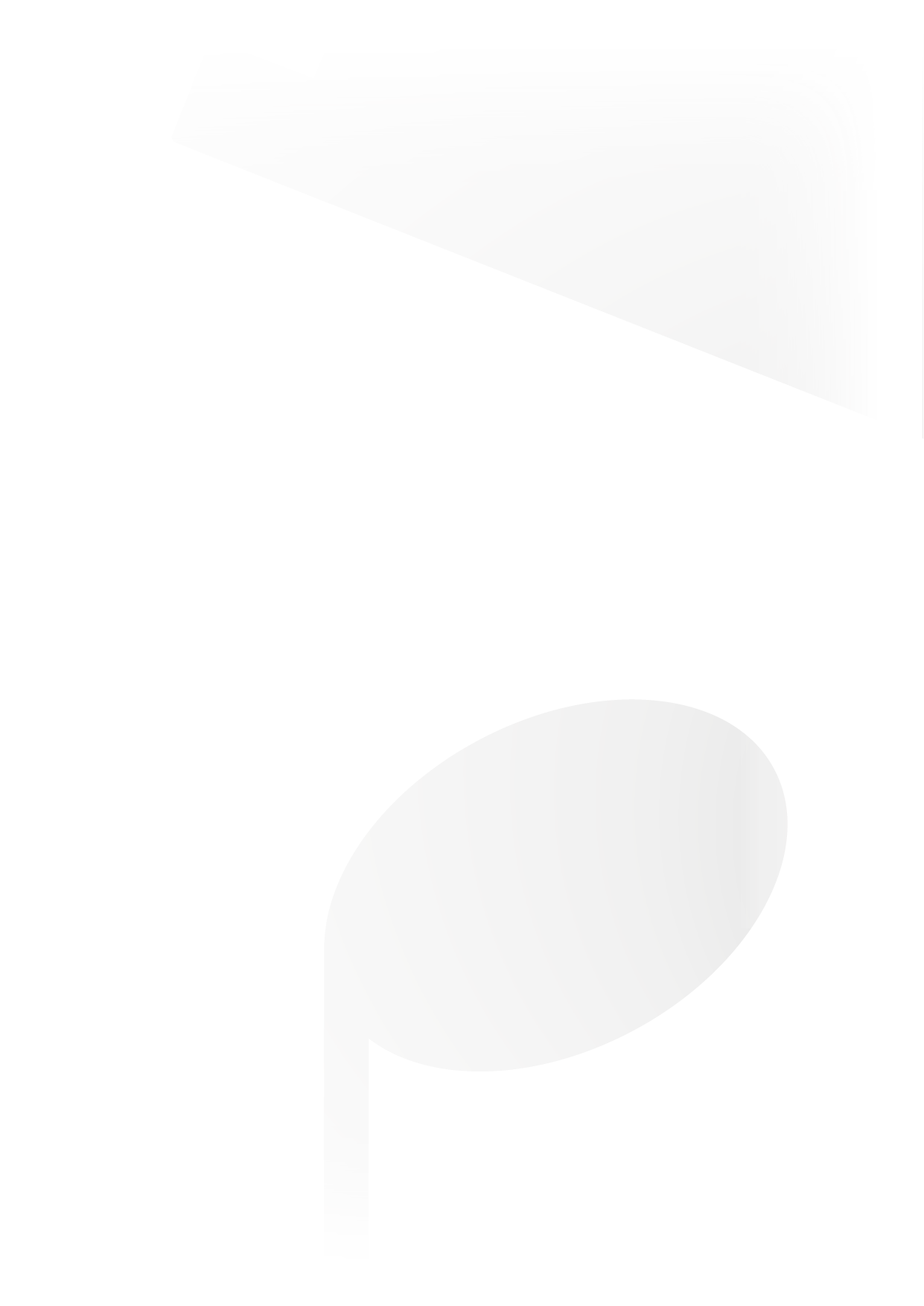 